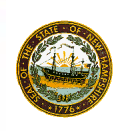 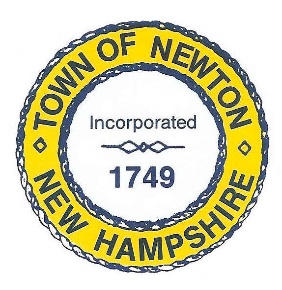     TOWN OF NEWTON, NH     Recreation Commission2 Town Hall RoadNewton, NH 03858Date: September 13, 2021Call to Order - 7:00 pm. In attendance – Chairman Rick Faulconer, Vice Chairman Christine Kuzmitski, William Harding, Peggy Connors, Vanessa Burrill, and Patricia Masterson (recording minutes).Approval of the MinutesMr. Harding made a Motion to approve the Minutes of August 30, 2021. Vice Chair Kuzmitski seconded the Motion, which passed unanimously.Chairman Faulconer appointed Ms. Burrill as a Voting Member for this Meeting.Olde Home DayThe date for Olde Home Day is September 18, 2021, from 11am to 4pm. Raffle tickets will be sold for $10 per ticket for the Solo Stove and the Home Depot grill (three tickets for $20). General tickets will be $1.00 for one ticket, $5.00 for six tickets, and $10.00 for an arm’s length of tickets. Profits will go to 68 Hours of Hunger and the Newton Food Pantry. We need Volunteers throughout the day.Tasks to be completed:Police will provide two sandwich boards for the car show. Chairman Faulconer will provide signs for the car show and raffles.Ms. Masterson will bring raffle tickets, corn hole boards, tables, chairs, putting game, Recreation Commission banner and other necessities.Ms. Connors made a Motion to spend $180 for Olde Home Day signs.  Chairman Faulconer seconded the Motion, which passed unanimously.Recreation Commission, September 13, 2021, Minutes, Page 2Senior BBQThe Recreation Commission will hold a Senior BBQ from 4:00 to 5:30 pm on September 17 at the Police Complex.  Mr. Harding made a Motion to spend $200 on gift cards for the Senior BBQ raffle. Ms. Burrill seconded the Motion, which passed unanimously.Chairman Faulconer will purchase gift cards from places, such as Chris’ Pizza, Louis Pizza, Acio’s and Market Basket.Ms. Burrill will bring gloves for grilling and serving food. Ms. Masterson will bring masks. Mr. Faulconer will pick up the hot dog machine from the Burrills. Hot dogs must begin cooking at 3:00 p.m.Chairman Faulconer and Ms. Masterson will purchase hot dogs and hamburgers, condiments, rolls, paper plates and utensils, napkins, table cloths, water, ice cream, chips, and drinks.  Police Officers will help grill and pass out food. Those serving food and setting up will be required to wear masks.Upcoming EventsTentative dates for October: October 16 Yard Sale and October 23 Trunk or Treat (October 24 rain date).This year, participants will be asked to pick up Yard Sale signs at the Town Hall. Ms. Masterson will contact Board of Selectman Secretary Diane Morin to ask for recommendations. Ms. Masterson will work on a Google map of Yard Sale locations.Ms. Burrill made a Motion to hire DJ Jeff Schwatrz for $200 as a DJ for Trunk or Treat. Chairman Faulconer seconded the Motion, which passed unanimously.AdjournmentMs. Burrill made a Motion to adjourn the Meeting at 8:00 p.m. Mr. Harding seconded the Motion, which passed unanimously. Recreation Commission, September 13, 2021, Minutes, Page 3 Next MeetingSeptember 27, 2021, at 7pm will be the next meeting of the Recreation Commission.  Respectfully Submitted,Patricia Masterson, Secretary, Recreation CommissionPosted on 9/28/2021 Newton Town Hall and Official Town website www.newton-nh.gov.